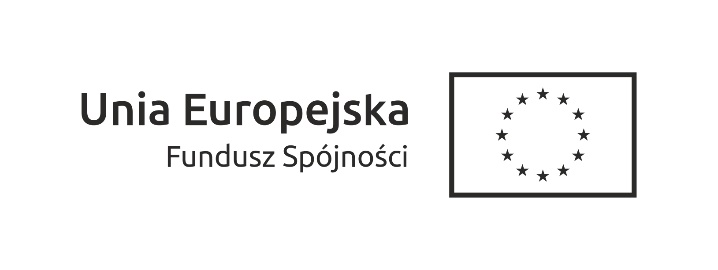 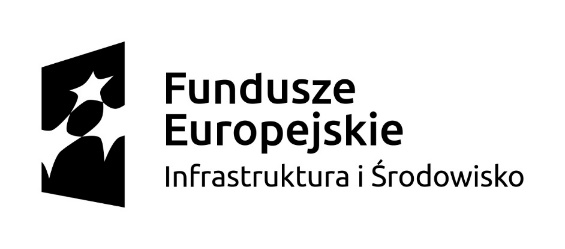 Załącznik nr 1do zapytania ofertowego Realizowanego w ramach projektu pn: „Rozwój terenów zielonych w mieście Strzelce Opolskie tzw. Park Rybaczówka” w ramach działania 2.5 oś priorytetowa II Programu Operacyjnego Infrastruktura i Środowisko 2014 – 2020………………………………………(data)FORMULARZ OFERTOWYNazwa Wykonawcy: 	………………………………………................Adres wykonawcy:   	…………………………………………………Tel. .......................         fax. ...............................     e-mail .....................................NIP ……………………………..…..Regon	……………………………….Odpowiadając na Zapytanie Ofertowe Realizowane w ramach projektu pn: „Rozwój terenów zielonych w mieście Strzelce Opolskie tzw. Park Rybaczówka” nr POIS.02.05.00-00-0016/16w ramach działania 2.5 oś priorytetowa II Programu Operacyjnego Infrastruktura i Środowisko 2014 – 2020 gdzie przedmiotem zamówienia jest wykonanie usługi polegającej wykonaniu i montażu tablic : informacyjnej i pamiątkowej o wymiarach 120cm szerokość x 80 cm wysokość  dla projektu: „Rozwój terenów zielonych w mieście Strzelce Opolskie tzw. Park Rybaczówka”przedkładamy następującą ofertę :CENA:Cena netto ….…………………….…….zł, 
słownie złotych ……………………………………………………..……………………….w tym:wykonanie tablicy informacyjnej cena netto …….……………………….złwykonanie  tablicy pamiątkowych cena netto …….……………………….złCena brutto ….…………………….…….zł, ( w tym stawka VAT ……………………. %)
słownie złotych ……………………………………………………..……………………….w tym:wykonanie tablicy informacyjnej cena brutto …….……………………….złwykonanie  tablicy pamiątkowych cena brutto…….……………………….złOŚWIADCZENIAOświadczamy, że zapoznaliśmy się z warunkami Zapytania Ofertowego z 15.09.2017r. i nie wnosimy do nich żadnych zastrzeżeń. Zobowiązujemy się realizować zamówienie zgodnie z pkt. 3 i w terminach określonych w Zapytaniu Ofertowym.Oświadczamy, że spełniamy warunki udziału określone w zapytaniu ofertowym..............................................................(pieczęć imienna i podpis osoby uprawnionej lub osób uprawnionych do reprezentowania wykonawcy)	